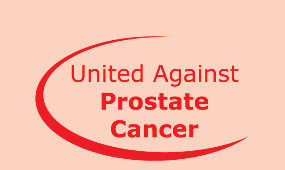 United Against Prostate Cancer (UAPC) Peer Patient ChampionApplication FormPlease tick which of the following apply to you:Thank you for expressing interest in being a UAPC Peer Patient ChampionPlease submit your completed application to: uapc@uhl-tr.nhs.ukFirst Name:Surname:Home address:Postcode:Email:Contact number:Under 50 years of age?Family history of Prostate Cancer?Of African / African Caribbean ancestry?Partner affected by Prostate Cancer?None of the abovePlease tell us why you are interested in becoming a UAPC Peer Patient Champion?Do you have any special requirements to enable you to get involved (e.g. wheelchair access, sensory support etc.)? Let us know if there is anything you would like to chat to us about.What skills and experiences can you offer to the role of a UAPC Peer Patient Champion?What support do you think you’ll need as a UAPC Peer Patient Champion?Commitment and Availability?How much time are you able to commit to being a Peer Patient Champion?No. of hours per week:      0-3         4-8        9+ 	     Or availability per month:      (e.g. 2 days per month)    Are you able to travel to locations across the East Midlands and East of England to support the role?                 Yes                  No It is very important that you are able take part in our training workshops (to be held online) before becoming a Champion.  Please confirm that you would be happy to attend these. (dates to be confirmed)Yes                  No 